                             MONITORING 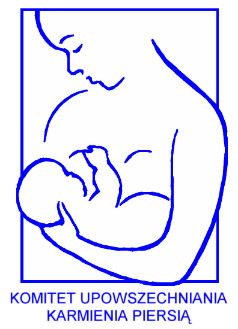                          Informacje dla szpitali posiadających tytuł SzPDzInicjatywa Szpital Przyjazny Dziecku opracowana przez WHO i UNICEF ma na celu stymulację programów wspierających karmienie piersią. Od 1994 roku jest ona realizowana z dobrym skutkiem w Polsce. Zdobycie tytułu nie jest jednorazowym wysiłkiem. Personel szpitala bierze na siebie odpowiedzialność za utrzymanie standardów Szpitala Przyjaznego Dziecku i stałego doskonalenia form opieki okołoporodowej.Narzędziami do monitorowania jakości są: bieżąca analiza wskaźników wartowniczych karmienia piersiąwskaźnik wczesnej inicjacji karmienia piersiąwskaźnik wyłącznego karmienia piersiąMonitoring corocznyReocena.Ad. 1. Personel medyczny Szpitala Przyjaznego Dziecku raz na pół roku analizuje co najmniej dwa w/w wskaźniki karmienia piersią. Placówka może rozszerzyć zakres wskaźników podlegających monitorowaniu. Celem, do którego dąży placówka, jest uzyskanie wskaźników wczesnej inicjacji karmienia piersią i wyłącznego karmienia piersią na poziomie co najmniej 80%. W przypadku niższych wartości obu wskaźników niż 80% placówka wdraża plan ratowniczy. W ramach planu ratowniczego placówka analizuje realizację procedur sprzyjających karmieniu piersią i oba wskaźniki wartownicze raz na miesiąc. Pożądany efekt planu naprawczego to wzrastanie wartości wskaźników wczesnej inicjacji karmienia piersią i wyłącznego karmienia piersią. Ad. 2 Monitoring, określany jako dynamiczny system zbierania i analizy danych dotyczących realizowanego programu, powinien być prowadzony samodzielnie przez szpital w dwóch celach:Jako pomoc w rozeznaniu sytuacji szpitala podczas przygotowywania szpitala do oceny Jako system monitorowania jakości realizacji „10 Kroków” i pomoc w utrzymaniu standardów Szpitala Przyjaznego Dziecku, raz do roku, po uzyskaniu tytułu.Ad. 3. Programowym następstwem uzyskania tytułu Szpital Przyjazny Dziecku jest Reocena. Od roku 2004, zgodnie z uchwałą Zarządu Głównego KUKP, tytuł jest przyznawany na 5 lat. Po upływie tego okresu, aby utrzymać tytuł, szpital powinien wystąpić do KUKP o przeprowadzenie reoceny.Reocenę przeprowadza zespół KUKP, z użyciem odpowiednich materiałów/formularzy.Jak często i kiedy powinno się przeprowadzać Monitoring?  Monitoring coroczny, po uzyskaniu tytułu, należy przeprowadzać pod koniec każdego roku kalendarzowego. Prowadzenie Monitoringu służy przede wszystkim doskonaleniu własnego postępowania, a nie osądzaniu lub karaniu kogokolwiek. Gdzie przesłać kopie wypełnionych Formularzy?Formularze Monitoringu  należy przesłać na adres mailowy KUKP do końca stycznia każdego kolejnego roku. Uzupełnienie definicji: Uzupełnienie definicji systemu rooming-in: „Matka i dziecko przebywają w tym samym pokoju przez 24 godziny  na dobę, nierozdzielane na czas dłuższy niż 1 godzina w ciągu doby”.Strona 3 – uzupełnienie definicji: karmienie butelką oznacza karmienie butelką ze smoczkiem.